....... про глухоту. Очевидное, но не всегда понятное. Только без обид 🙂

Кто любит Иоханнеса Брамса и его музыку, тот помнит, возможно, что был у него такой друг, Теодор Бильрот. Великий хирург, который придумал резекцию желудка и т. д. - и что он хорошо играл на скрипке и на альте, а главное - понимал про музыку как вид деятельности то, чего по большей части не понимают люди, в нее гораздо сильнее вовлечённые - которые уже внутри. 

Он правильно говорил, что прежде чем изучать и определять меру способностей (все эти гении, таланты и прочие красивые слова) надо с неспособностями сначала разобраться. С проблемами и симптомами. 

Прежде чем изучать тонкости супер-развитого слуха - понять бы как быть с его явным отсутствием, глухотой. И он прямо выделил три типа человеческой музыкальной глухоты - причём один не исключает другие и не противоречит другим аспектам развития слуха, т. е. можно круто сечь в одном и тупить в другом 🙂
Там отдельно существует глухота ритмическая, отдельно звуковысотная и интонационная - так вот, если Вам доводилось иметь дело с творческими работниками определённых направлений (или просто видеть результаты их труда) - вгиковско-довженковских киношников - фотографов-эстетов - одержимых картинкой режиссёров на театре - атлетический идиотизм гимнастов, фигуристов или балетных, господипрости и т. д., то Вы наверняка представляете, что такое разные бильротовские типы музыкальной глухоты в действии и в прогрессе 🙂

Обнять и плакать - но с каждым о разном 🙂
И они не врут - у них не болят уши, нет жалоб для визита к ЛОРу, они слышат музыку, но они её не слышат 😞

Однако изюминка в том, что если поменять ракурс и заметить очевидное - только с другого конца, с противоположной стороны - то столь же развита и столь же удручающа порой и глухота людей полностью погружённых именно в музыку, в плагальные обороты, «тристановы аккорды», ракоходные имитации и Reihen ново-венской школы, голосоведение и тр. и пр. и мр. 🙂 - глухота ко всему, что НЕ ЕСТЬ музыка. К речи прежде всего. 

И это координаты той точки (возможно, что и тупика) - где стоят, скандалят и не могут договориться спорящие сегодня об опере, её прошлом и будущем 🙂

Спасибо Євген Громов за талантливую провокацию, связанную с Вагнером 🙂

Вот если бы тов. Вагнер, например, балетами занимался - цены б ему не было как «симфонисту» и прав бы - наверное - был профессор Филипп Моисеевич Гершкович со своими экскурсами и дорожными картами кто куда по какому пути пошёл 🙂 от Девятой симфонии Бетховена через «вынос» симфонии на оперную сцену лично тов. Вагнером, а потом обратный вынос оперы в область чистой симфонической музыки тов. Малером 🙂

Казалось бы - при чём тут доктор Бильрот? При своём 🙂

.....когда в дело вступает язык - даже если считать, что мы его хотя бы на собачьем уровне понимаем так же хорошо и полно, как носители [хотя я бы не был так уверен 🙂] - всё, что наворочено в музыкантских мозгах про форму, про соотношение частей, про извечную проблему номерного/сквозного в театре - т. е. замкнутых/незамкнутых временнЫх построений и возможности/невозможности мысленно связать начало сквозной сцены с ее концом через 15 минут без повтрряющихся элементов замкнутой музыкальной формы......- так вот, если для музыканта голоса интонируют ноты и линии на «бу-бу-бу», это такая же бильротовская глухота, только продвинутая и утрамбованная годами напряженного мозго....ства - простите, труда и служения музыке 🙂

Можно даже с большой буквы. Музыке 🙂

Но - даже она не в силах лишить нас дара членораздельной речи. Текст - вот что первично на самом деле. Театр там, где живые люди генерируют текст. Говорят словами. 
Это на порядок более сильная, агрессивная и ресурсоёмкая знаковая система, чем наш «звук» - и Вагнер был не дурак, когда прятал яму под сцену в Байройте. Звук из ямы - это подкладка под текст 🙂
- да, при всей очевидной разнице в качестве того и другого в его конкретном случае. 

Текст и связи внутри текста - кто кому тётя, кто куда ушёл и кого убьют через два часа - вот эти вещи создают форму на самом деле: это форма спектакля. 
Со всеми максимально возможными напряжениями всех линий и нитей, которые между персонажами. Такая форма. 
А не кантатки на несколько десятков строк простых стишат, как в финале Девятой симфонии🙂 - при всём уважении...

Так что всякий раз попытка воспринимать тексты Вагнера как музыку - да и любую настоящую оперную реальность, что Моцарта, что Монтеверди - прежде всего музыку (а уже затем поставить слова, на которые она там бухтится этими прекрасными голосами на жёваном немецком или итальянском) - это путь в тот самый тупик. 

Это сначала театр, потом поэзия (среднеграфоманского качества) и только потом музыка. Музыкой внутри этой иерархии рулят первые двое, даже если она в итоге рулит всем - в восприятии из зала. 

Так что глухота разная бывает - в том числе и такая, какую вряд ли сумел бы описать доктор Теодор Бильрот, который просто был к опере вполне равнодушен.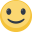 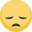 